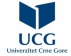 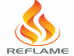 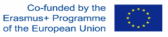  Erasmus+ Project: Reforming Foreign Languages in Academia in Montenegro (Re-FLAME) – CBHE 609778 Blended language learning: best practices and new perspectivesOnline workshopApril 12th– 23rdUspješna realizacija trećeg seminara u okviru Erasmus+ projektaReFLAMETreći u nizu seminara koji se organizuju u okviru Erasmus+ projekta ReFLAME (Reforming Foreign Languages in Academica in Montenegro) pod nazivom Blended language learning: best practices and new perspectives uspješno je završen 23.4.2021. Seminar je realizovan realizovan u saradnji sa evropskim i nacionalnim partnerima na projektu: Univerzitetom za strance u Peruđi, Sveučilištem u Zagrebu, Univerzitetom Donja Gorica i Univerzitetom Mediteran. Projektom koordinira Filološki fakultet Univerziteta Crne Gore.Obuka je nosila naslovBlended language learning: best practices and new perspectives,a vodile su je instruktorke sa evropskih partnerskih univerziteta, Borbala Samu (Univerzitet za strance u Peruđi), Ana Matijević i Petra Barbarić (Sveučilište u Zagrebu). Cilj obuke bio je upoznavanje sa karakteristikama hibridne nastave jezika, sa principimauspješnog kreiranja i osmišljavanja interaktivnih, iskustvenih i kolaborativnih aktivnosti, te načinima upotrebe online platformi u nastavi stranog jezika struke.  Seminar je realizovan onlajn, uz pomoć aplikacije Zoom i platforme Moodle, a učestvovalo je ukupno 36 nastavnika što je najveći broj polaznika u odnosu na prethodna dva seminara. Pravo učešća na ovom seminaru posvećenom kombinovanim metodama podučavanja, sa posebnim osvrtom na primjenu onlajn aplikacija, po prvi put iskoristili su  i predavači i saradnici koji se ne bave nastavom stranih jezika već su profesori elektrotehničke grupe predmeta, kao i sistem analitičari i tehničari iz oblasti informacionih tehnologija koji su prenijeli svoja dosadašnja iskustva u pogledu korišćenja online platformi u nastavi uopšte na Univerzietu Crne Gore. Tokom prve sedmice intezivne teorijske i praktične interaktivne obuke, predavači sa Univerziteta za strance u Peruđi i Sveučilišta u Zagrebu održali su uspješne radionice posvećene savremenim metodama kombinovanih i interaktivnihpristupa učenju putem onlajn aplikacija, kao i mogućnostima njihove praktične primjene. Tokom druge sedmice svi nastavnici podijeljeni u 5 radnih grupa imali su zadatak da timskim radom osmisle praktičnu aktivnost i prezentiraju je u obliku 15-minutnog video materijala. Posljednjeg dana seminara timovi učesnika uspješno su predstavili svoje aktivnosti i dobili pohvale kako od instruktorki sa evropskih partnerskih univerziteta, tako i od svojih kolega učesnika.Sertifikati će biti uručeni za 36 nastavnika stranih jezika sa tri crnogorska univerziteta.Naredne dvije obuke biće posvećene provjerama znanja stranih jezika sa ciljem izdavanja sertifikata, te metodama nastave stranog jezika studentima sa oštećenjima vida i sluha. O terminu naredne obuke nastavnici biće blagovremeno obaviješteni.Više informacija o projektu i obukama koje se u okviru njega realizuju može se naći na vebstranici projekta (https://www.reflame.ucg.ac.me).Disclaimer This project has been funded with support from the European Commission. This publication [communication] reflects the views only of the author, and the Commission cannot be held responsible for any use which may be made of the information contained therein.